И последнее, когда Вы не знаете, что сказать, не говорите ничего. Но будьте рядом!Составитель памятки:Васильева И.П.Педагог-психолог.Контактная информация:Экстренная психологическая помощь в России для детей, подростков и их родителей8-800-2000-122Муниципальное бюджетное общеобразовательное учреждение г. Астрахани«Средняя общеобразовательная школа № 30 »
(МБОУ г. Астрахани «СОШ № 30»)
ул. Советской Милиции,д.№5
Тел. 8(8512)51-82-10, 8(8512)51-82-65; e-mail: shk30@mail.ru; http://shkola30.com
ОКПО 44116502; ОГРН 1023000865282 ; ИНН 3015041421,КПП 301501001
Профилактика суицидального поведения детей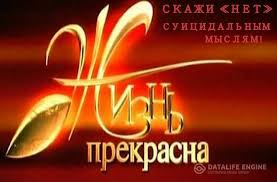 г. Астрахань2019                 Уважаемые родители!Задумайтесь, часто ли Вы улыбаетесь своему ребенку, говорите с ним о его делах, искренне интересуетесь делами в школе, взаимоотношениями с друзьями, одноклассниками…Ваше внимательное отношение к ребенку может помочь предотвратить беду!.Как родителям вести себя с суицидальным подростком1. ЕСЛИ ВЫ СЛЫШИТЕ: «Ненавижу учебу, одноклассников и т.п. …», СПРОСИТЕ: «Что происходит У НАС, из-за чего ты себя так чувствуешь?…» НЕ ГОВОРИТЕ: «Когда я был в твоем возрасте… да ты просто лентяй!» 2. ЕСЛИ ВЫ СЛЫШИТЕ: «Все кажется таким безнадежным…», СКАЖИТЕ: «Иногда все мы чувствуем себя подавленными. Давай подумаем, какие у нас проблемы и какую из них надо решить в первую очередь». НЕ ГОВОРИТЕ: «Подумай лучше о тех, кому еще хуже, чем тебе». 3. ЕСЛИ ВЫ СЛЫШИТЕ: «Всем было бы лучше без меня!…», СКАЖИТЕ: «Ты очень много значишь для нас и меня беспокоит твое настроение. Скажи мне, что происходит». НЕ ГОВОРИТЕ: «Не говори глупостей. Давай поговорим о чем-нибудь другом». 4. ЕСЛИ ВЫ СЛЫШИТЕ: «Вы не понимаете меня!…», СКАЖИТЕ: «Расскажи мне, как ты себя чувствуешь. Я действительно хочу это знать». НЕ ГОВОРИТЕ: «Кто же может понять молодежь в наши дни?» 5. ЕСЛИ ВЫ СЛЫШИТЕ: «Я совершил ужасный поступок…», СКАЖИТЕ: «Давай сядем и поговорим об этом». НЕ ГОВОРИТЕ: «Что посеешь, то и пожнешь!» 6. ЕСЛИ ВЫ СЛЫШИТЕ: «А если у меня не получится?…», СКАЖИТЕ: «Если не получится, я буду знать, что ты сделал все возможное». НЕ ГОВОРИТЕ: «Если не получится — значит ты недостаточно постарался!». Мотивы суицидального поведения- обида, чувство одиночества, отчужденности и недопонимания;-действительная или мнимая утрата любви родителей, неразделенное чувство и ревность;-переживания по поводу смерти, развода или ухода родителей из семьи;-чувство вины, стыда, оскорбленного самолюбия, самообвинения;-страх позора, насмешек или унижения;-любовные неудачи, беременность;-чувство мести, злобы, протеста, угроза или вымогательство;-желание привлечь к себе внимание;- страх наказания, нежелание извиниться;-сочувствие или подражание товарищам, героям книг или фильмов, публикаций в СМИОсновными признаками возможной суицидальной опасности являются:-утрата интереса к любимым занятиям, снижение активности, апатия, безволие;-проявление тяги к уединению, отдаление от близких людей;- резкие перепады настроения, неадекватная реакция на слова, беспричинные слезы;– угрозы самоубийства, предшествующие попытки самоубийства; – значительные изменения поведения или личности ребенка/подростка; – приготовления к последнему волеизъявлению; – проявления беспомощности и безнадежности, одиночество и изолированность. Если вы заметили признаки опасности, нужно:-попытаться выяснить причины кризисного состояния ребенка;- окружить ребенка вниманием и заботой;-будьте внимательным слушателем;-не спорьте;-задавайте вопросы;-предложите конструктивные подходы;-не оставлять человека одного в ситуации высокого суицидального риска;-обратиться за помощью к психологу;-в случае длительно сохраняющихся признаков, таких, как отсутствие аппетита, сна, необходимо обратиться за помощью к психиатру, психотерапевту.     Памятка для родителей по профилактике суицида среди подростковПредлагать неоправданные утешения, общие фразы, банальные решения, не учитывающие конкретную жизненную ситуациюПроявите заинтересованность, отзывчивость, любовь и заботу. Дайте понять ребенку, что вы его слышите. Помогите выяснить, что конкретно может помочь в создавшейся ситуацииОставлять ребенка одного в ситуации рискаНе оставляйте ребенка одного, привлеките других близких, друзей. Покажите ребенку, что окружающие заботятся о немЧрезмерно контролировать и ограничивать ребенкаБудьте для ребенка поддержкой и опорой, что поможет справиться с возникшими трудностямиНЕЛЬЗЯМожноСтыдить, ругать ребенка за его намеренияПоддержите ребенка, проявите эмпатию, помогите разобраться в причинах суицидальных мыслейНедооценивать вероятность суицида, даже если ребенок внешне легко обсуждает свои намеренияНеобходимо всесторонне оценивать степень риска суицида. Обратите внимание, не изменилось ли поведение ребенка в последнее время